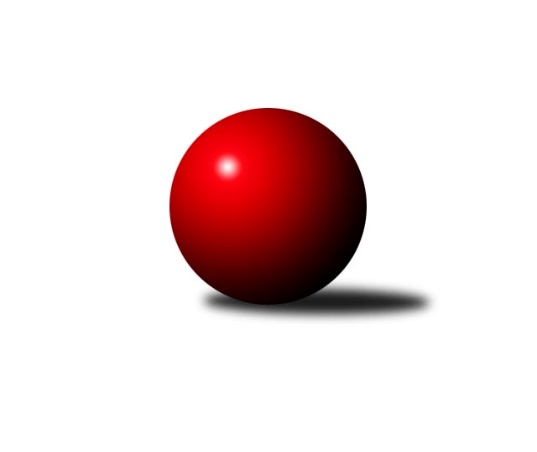 Č.6Ročník 2023/2024	24.5.2024 2. KLM B 2023/2024Statistika 6. kolaTabulka družstev:		družstvo	záp	výh	rem	proh	skore	sety	průměr	body	plné	dorážka	chyby	1.	TJ Spartak Přerov	6	6	0	0	37.0 : 11.0 	(81.5 : 62.5)	3448	12	2273	1175	21.8	2.	TJ Unie Hlubina	6	5	0	1	32.0 : 16.0 	(84.5 : 59.5)	3324	10	2218	1106	26	3.	KC Zlín	6	4	1	1	31.0 : 17.0 	(74.5 : 69.5)	3331	9	2221	1110	29.5	4.	KK Moravská Slávia Brno	6	3	1	2	25.0 : 23.0 	(68.0 : 76.0)	3331	7	2199	1132	22.8	5.	TJ Sokol Chvalíkovice	6	3	0	3	24.0 : 24.0 	(72.0 : 72.0)	3319	6	2237	1083	29	6.	KK Blansko	6	3	0	3	22.0 : 26.0 	(69.5 : 74.5)	3279	6	2208	1072	32.7	7.	TJ Start Rychnov n. Kn.	6	2	1	3	23.5 : 24.5 	(75.5 : 68.5)	3359	5	2237	1122	31.2	8.	VKK Vsetín	6	2	1	3	21.0 : 27.0 	(65.5 : 78.5)	3200	5	2151	1049	34.3	9.	TJ Sokol Šanov	6	2	0	4	21.5 : 26.5 	(68.0 : 76.0)	3266	4	2215	1051	33.5	10.	HKK Olomouc	6	2	0	4	20.0 : 28.0 	(72.0 : 72.0)	3317	4	2211	1106	26.3	11.	KK Slovan Rosice	6	1	0	5	18.0 : 30.0 	(66.0 : 78.0)	3364	2	2238	1126	32	12.	TJ Horní Benešov	6	1	0	5	13.0 : 35.0 	(67.0 : 77.0)	3310	2	2232	1078	35Tabulka doma:		družstvo	záp	výh	rem	proh	skore	sety	průměr	body	maximum	minimum	1.	KC Zlín	3	3	0	0	17.0 : 7.0 	(38.0 : 34.0)	3417	6	3536	3318	2.	VKK Vsetín	4	2	1	1	18.0 : 14.0 	(51.5 : 44.5)	3210	5	3270	3159	3.	TJ Spartak Přerov	2	2	0	0	12.0 : 4.0 	(29.0 : 19.0)	3504	4	3525	3482	4.	TJ Unie Hlubina	3	2	0	1	14.0 : 10.0 	(40.5 : 31.5)	3175	4	3282	3098	5.	TJ Sokol Šanov	3	2	0	1	13.5 : 10.5 	(37.0 : 35.0)	3324	4	3387	3263	6.	TJ Sokol Chvalíkovice	3	2	0	1	12.0 : 12.0 	(38.0 : 34.0)	3348	4	3395	3294	7.	KK Blansko	4	2	0	2	15.0 : 17.0 	(47.5 : 48.5)	3306	4	3360	3270	8.	KK Moravská Slávia Brno	3	1	1	1	12.0 : 12.0 	(33.5 : 38.5)	3365	3	3465	3221	9.	TJ Start Rychnov n. Kn.	2	1	0	1	8.5 : 7.5 	(27.0 : 21.0)	3386	2	3422	3349	10.	HKK Olomouc	2	1	0	1	7.0 : 9.0 	(26.5 : 21.5)	3372	2	3387	3357	11.	KK Slovan Rosice	3	1	0	2	9.0 : 15.0 	(35.5 : 36.5)	3423	2	3462	3372	12.	TJ Horní Benešov	4	1	0	3	10.0 : 22.0 	(47.5 : 48.5)	3377	2	3456	3336Tabulka venku:		družstvo	záp	výh	rem	proh	skore	sety	průměr	body	maximum	minimum	1.	TJ Spartak Přerov	4	4	0	0	25.0 : 7.0 	(52.5 : 43.5)	3434	8	3533	3333	2.	TJ Unie Hlubina	3	3	0	0	18.0 : 6.0 	(44.0 : 28.0)	3373	6	3386	3354	3.	KK Moravská Slávia Brno	3	2	0	1	13.0 : 11.0 	(34.5 : 37.5)	3320	4	3420	3241	4.	KC Zlín	3	1	1	1	14.0 : 10.0 	(36.5 : 35.5)	3302	3	3419	3217	5.	TJ Start Rychnov n. Kn.	4	1	1	2	15.0 : 17.0 	(48.5 : 47.5)	3352	3	3460	3210	6.	KK Blansko	2	1	0	1	7.0 : 9.0 	(22.0 : 26.0)	3266	2	3330	3202	7.	TJ Sokol Chvalíkovice	3	1	0	2	12.0 : 12.0 	(34.0 : 38.0)	3310	2	3432	3069	8.	HKK Olomouc	4	1	0	3	13.0 : 19.0 	(45.5 : 50.5)	3303	2	3443	3193	9.	TJ Horní Benešov	2	0	0	2	3.0 : 13.0 	(19.5 : 28.5)	3276	0	3359	3193	10.	VKK Vsetín	2	0	0	2	3.0 : 13.0 	(14.0 : 34.0)	3195	0	3321	3069	11.	KK Slovan Rosice	3	0	0	3	9.0 : 15.0 	(30.5 : 41.5)	3344	0	3460	3234	12.	TJ Sokol Šanov	3	0	0	3	8.0 : 16.0 	(31.0 : 41.0)	3246	0	3254	3242Tabulka podzimní části:		družstvo	záp	výh	rem	proh	skore	sety	průměr	body	doma	venku	1.	TJ Spartak Přerov	6	6	0	0	37.0 : 11.0 	(81.5 : 62.5)	3448	12 	2 	0 	0 	4 	0 	0	2.	TJ Unie Hlubina	6	5	0	1	32.0 : 16.0 	(84.5 : 59.5)	3324	10 	2 	0 	1 	3 	0 	0	3.	KC Zlín	6	4	1	1	31.0 : 17.0 	(74.5 : 69.5)	3331	9 	3 	0 	0 	1 	1 	1	4.	KK Moravská Slávia Brno	6	3	1	2	25.0 : 23.0 	(68.0 : 76.0)	3331	7 	1 	1 	1 	2 	0 	1	5.	TJ Sokol Chvalíkovice	6	3	0	3	24.0 : 24.0 	(72.0 : 72.0)	3319	6 	2 	0 	1 	1 	0 	2	6.	KK Blansko	6	3	0	3	22.0 : 26.0 	(69.5 : 74.5)	3279	6 	2 	0 	2 	1 	0 	1	7.	TJ Start Rychnov n. Kn.	6	2	1	3	23.5 : 24.5 	(75.5 : 68.5)	3359	5 	1 	0 	1 	1 	1 	2	8.	VKK Vsetín	6	2	1	3	21.0 : 27.0 	(65.5 : 78.5)	3200	5 	2 	1 	1 	0 	0 	2	9.	TJ Sokol Šanov	6	2	0	4	21.5 : 26.5 	(68.0 : 76.0)	3266	4 	2 	0 	1 	0 	0 	3	10.	HKK Olomouc	6	2	0	4	20.0 : 28.0 	(72.0 : 72.0)	3317	4 	1 	0 	1 	1 	0 	3	11.	KK Slovan Rosice	6	1	0	5	18.0 : 30.0 	(66.0 : 78.0)	3364	2 	1 	0 	2 	0 	0 	3	12.	TJ Horní Benešov	6	1	0	5	13.0 : 35.0 	(67.0 : 77.0)	3310	2 	1 	0 	3 	0 	0 	2Tabulka jarní části:		družstvo	záp	výh	rem	proh	skore	sety	průměr	body	doma	venku	1.	TJ Sokol Chvalíkovice	0	0	0	0	0.0 : 0.0 	(0.0 : 0.0)	0	0 	0 	0 	0 	0 	0 	0 	2.	KK Moravská Slávia Brno	0	0	0	0	0.0 : 0.0 	(0.0 : 0.0)	0	0 	0 	0 	0 	0 	0 	0 	3.	VKK Vsetín	0	0	0	0	0.0 : 0.0 	(0.0 : 0.0)	0	0 	0 	0 	0 	0 	0 	0 	4.	TJ Start Rychnov n. Kn.	0	0	0	0	0.0 : 0.0 	(0.0 : 0.0)	0	0 	0 	0 	0 	0 	0 	0 	5.	TJ Horní Benešov	0	0	0	0	0.0 : 0.0 	(0.0 : 0.0)	0	0 	0 	0 	0 	0 	0 	0 	6.	TJ Unie Hlubina	0	0	0	0	0.0 : 0.0 	(0.0 : 0.0)	0	0 	0 	0 	0 	0 	0 	0 	7.	KC Zlín	0	0	0	0	0.0 : 0.0 	(0.0 : 0.0)	0	0 	0 	0 	0 	0 	0 	0 	8.	KK Slovan Rosice	0	0	0	0	0.0 : 0.0 	(0.0 : 0.0)	0	0 	0 	0 	0 	0 	0 	0 	9.	HKK Olomouc	0	0	0	0	0.0 : 0.0 	(0.0 : 0.0)	0	0 	0 	0 	0 	0 	0 	0 	10.	KK Blansko	0	0	0	0	0.0 : 0.0 	(0.0 : 0.0)	0	0 	0 	0 	0 	0 	0 	0 	11.	TJ Spartak Přerov	0	0	0	0	0.0 : 0.0 	(0.0 : 0.0)	0	0 	0 	0 	0 	0 	0 	0 	12.	TJ Sokol Šanov	0	0	0	0	0.0 : 0.0 	(0.0 : 0.0)	0	0 	0 	0 	0 	0 	0 	0 Zisk bodů pro družstvo:		jméno hráče	družstvo	body	zápasy	v %	dílčí body	sety	v %	1.	Michal Pytlík 	TJ Spartak Přerov 	6	/	6	(100%)	23	/	24	(96%)	2.	Martin Marek 	TJ Unie Hlubina 	6	/	6	(100%)	18.5	/	24	(77%)	3.	Bronislav Fojtík 	KC Zlín 	6	/	6	(100%)	18.5	/	24	(77%)	4.	Ivo Fabík 	KK Slovan Rosice 	6	/	6	(100%)	17	/	24	(71%)	5.	Pavel Košťál 	KK Moravská Slávia Brno 	6	/	6	(100%)	16.5	/	24	(69%)	6.	Jakub Flek 	KK Blansko  	5	/	6	(83%)	20.5	/	24	(85%)	7.	Michal Laga 	TJ Unie Hlubina 	5	/	6	(83%)	17	/	24	(71%)	8.	Radek Hendrych 	TJ Sokol Chvalíkovice 	5	/	6	(83%)	15	/	24	(63%)	9.	Libor Vančura 	VKK Vsetín  	5	/	6	(83%)	14	/	24	(58%)	10.	Jan Žídek 	TJ Unie Hlubina 	4.5	/	5	(90%)	14	/	20	(70%)	11.	Jiří Konvalinka 	TJ Sokol Šanov  	4.5	/	6	(75%)	15	/	24	(63%)	12.	Jakub Pleban 	TJ Spartak Přerov 	4	/	4	(100%)	8.5	/	16	(53%)	13.	Michal Albrecht 	HKK Olomouc 	4	/	5	(80%)	15	/	20	(75%)	14.	David Matlach 	KC Zlín 	4	/	5	(80%)	14	/	20	(70%)	15.	Jan Zifčák ml.	TJ Sokol Šanov  	4	/	6	(67%)	16	/	24	(67%)	16.	Jiří Staněk 	TJ Sokol Chvalíkovice 	4	/	6	(67%)	15	/	24	(63%)	17.	Břetislav Sobota 	HKK Olomouc 	4	/	6	(67%)	15	/	24	(63%)	18.	Tomáš Kejík 	TJ Spartak Přerov 	4	/	6	(67%)	14	/	24	(58%)	19.	Radek Janás 	KC Zlín 	4	/	6	(67%)	14	/	24	(58%)	20.	Tomáš Hambálek 	VKK Vsetín  	4	/	6	(67%)	13.5	/	24	(56%)	21.	Tomáš Hrubý 	TJ Start Rychnov n. Kn. 	3.5	/	6	(58%)	14	/	24	(58%)	22.	Vojtěch Šípek 	TJ Start Rychnov n. Kn. 	3	/	4	(75%)	11.5	/	16	(72%)	23.	Radek Šenkýř 	KK Moravská Slávia Brno 	3	/	4	(75%)	11	/	16	(69%)	24.	Roman Kindl 	TJ Start Rychnov n. Kn. 	3	/	4	(75%)	11	/	16	(69%)	25.	Petr Havíř 	KK Blansko  	3	/	4	(75%)	9.5	/	16	(59%)	26.	Václav Mazur 	TJ Spartak Přerov 	3	/	4	(75%)	9	/	16	(56%)	27.	David Janušík 	TJ Spartak Přerov 	3	/	4	(75%)	7	/	16	(44%)	28.	Milan Bělíček 	VKK Vsetín  	3	/	5	(60%)	12	/	20	(60%)	29.	Petr Sehnal 	KK Blansko  	3	/	5	(60%)	12	/	20	(60%)	30.	Dalibor Matyáš 	KK Slovan Rosice 	3	/	5	(60%)	10	/	20	(50%)	31.	Jakub Seniura 	TJ Start Rychnov n. Kn. 	3	/	5	(60%)	10	/	20	(50%)	32.	Leoš Vobořil 	KK Slovan Rosice 	3	/	5	(60%)	9	/	20	(45%)	33.	Filip Vrzala 	KC Zlín 	3	/	5	(60%)	8	/	20	(40%)	34.	Jiří Hendrych 	TJ Horní Benešov 	3	/	6	(50%)	15	/	24	(63%)	35.	Kamil Kubeša 	TJ Horní Benešov 	3	/	6	(50%)	14	/	24	(58%)	36.	Petr Málek 	KK Moravská Slávia Brno 	3	/	6	(50%)	11.5	/	24	(48%)	37.	Vlastimil Kancner 	VKK Vsetín  	3	/	6	(50%)	11.5	/	24	(48%)	38.	Martin Čihák 	TJ Start Rychnov n. Kn. 	3	/	6	(50%)	10.5	/	24	(44%)	39.	Aleš Staněk 	TJ Sokol Chvalíkovice 	3	/	6	(50%)	10.5	/	24	(44%)	40.	Roman Flek 	KK Blansko  	3	/	6	(50%)	10.5	/	24	(44%)	41.	Jiří Divila 	TJ Spartak Přerov 	3	/	6	(50%)	10	/	24	(42%)	42.	Přemysl Žáček 	TJ Unie Hlubina 	2.5	/	6	(42%)	14	/	24	(58%)	43.	Michal Bezruč 	TJ Unie Hlubina 	2	/	3	(67%)	9	/	12	(75%)	44.	Josef Šrámek 	HKK Olomouc 	2	/	4	(50%)	8	/	16	(50%)	45.	Ladislav Urbánek 	TJ Start Rychnov n. Kn. 	2	/	4	(50%)	7.5	/	16	(47%)	46.	Jaroslav Klimentík 	TJ Sokol Šanov  	2	/	4	(50%)	6.5	/	16	(41%)	47.	Petr Mika 	TJ Sokol Šanov  	2	/	4	(50%)	6	/	16	(38%)	48.	Kamil Bartoš 	HKK Olomouc 	2	/	5	(40%)	10.5	/	20	(53%)	49.	Pavel Antoš 	KK Moravská Slávia Brno 	2	/	5	(40%)	10.5	/	20	(53%)	50.	Adam Palko 	KK Slovan Rosice 	2	/	5	(40%)	9.5	/	20	(48%)	51.	Tomáš Červenka 	TJ Sokol Šanov  	2	/	5	(40%)	9	/	20	(45%)	52.	Zdeněk Černý 	TJ Horní Benešov 	2	/	5	(40%)	9	/	20	(45%)	53.	Jaroslav Šmejda 	TJ Start Rychnov n. Kn. 	2	/	5	(40%)	9	/	20	(45%)	54.	Lubomír Matějíček 	KC Zlín 	2	/	5	(40%)	9	/	20	(45%)	55.	Milan Volf 	TJ Sokol Šanov  	2	/	5	(40%)	8.5	/	20	(43%)	56.	Miroslav Petřek ml.	TJ Horní Benešov 	2	/	6	(33%)	14	/	24	(58%)	57.	David Hendrych 	TJ Sokol Chvalíkovice 	2	/	6	(33%)	11	/	24	(46%)	58.	Milan Klika 	KK Moravská Slávia Brno 	2	/	6	(33%)	9	/	24	(38%)	59.	Denis Vítek 	TJ Sokol Chvalíkovice 	1	/	1	(100%)	3.5	/	4	(88%)	60.	Michal Zatyko 	TJ Unie Hlubina 	1	/	1	(100%)	3.5	/	4	(88%)	61.	Petr Špatný 	KK Slovan Rosice 	1	/	1	(100%)	3	/	4	(75%)	62.	Miroslav Flek 	KK Blansko  	1	/	1	(100%)	3	/	4	(75%)	63.	Petr Streubel 	KK Slovan Rosice 	1	/	1	(100%)	2.5	/	4	(63%)	64.	Milan Sekanina 	HKK Olomouc 	1	/	2	(50%)	4	/	8	(50%)	65.	Jonas Mückstein 	TJ Sokol Chvalíkovice 	1	/	2	(50%)	4	/	8	(50%)	66.	Jindřich Kolařík 	KC Zlín 	1	/	3	(33%)	5	/	12	(42%)	67.	Marian Hošek 	HKK Olomouc 	1	/	3	(33%)	4	/	12	(33%)	68.	Josef Hendrych 	TJ Sokol Chvalíkovice 	1	/	4	(25%)	6	/	16	(38%)	69.	Radim Abrahám 	KC Zlín 	1	/	4	(25%)	5	/	16	(31%)	70.	Jiří Baslar 	HKK Olomouc 	1	/	5	(20%)	8	/	20	(40%)	71.	Michal Stieranka 	TJ Sokol Šanov  	1	/	5	(20%)	7	/	20	(35%)	72.	Stanislav Novák 	KK Moravská Slávia Brno 	1	/	5	(20%)	7	/	20	(35%)	73.	Zoltán Bagári 	VKK Vsetín  	1	/	5	(20%)	7	/	20	(35%)	74.	Radek Havran 	HKK Olomouc 	1	/	5	(20%)	6.5	/	20	(33%)	75.	Tomáš Novosad 	VKK Vsetín  	1	/	5	(20%)	5.5	/	20	(28%)	76.	Petr Rak 	TJ Horní Benešov 	1	/	6	(17%)	9.5	/	24	(40%)	77.	Marián Pačiska 	KK Slovan Rosice 	0	/	1	(0%)	1	/	4	(25%)	78.	Petr Mňačko 	KC Zlín 	0	/	1	(0%)	1	/	4	(25%)	79.	Pavel Marek 	TJ Unie Hlubina 	0	/	1	(0%)	1	/	4	(25%)	80.	Vojtěch Hrňa 	VKK Vsetín  	0	/	1	(0%)	0	/	4	(0%)	81.	Petr Basta 	TJ Unie Hlubina 	0	/	2	(0%)	3	/	8	(38%)	82.	Petr Pavelka 	TJ Spartak Přerov 	0	/	2	(0%)	3	/	8	(38%)	83.	Otto Mückstein 	TJ Sokol Chvalíkovice 	0	/	2	(0%)	2	/	8	(25%)	84.	Daniel Bělíček 	VKK Vsetín  	0	/	2	(0%)	2	/	8	(25%)	85.	Jan Kotouč 	KK Blansko  	0	/	2	(0%)	2	/	8	(25%)	86.	Martin Bilíček 	TJ Horní Benešov 	0	/	2	(0%)	2	/	8	(25%)	87.	Vít Janáček 	KK Blansko  	0	/	2	(0%)	1	/	8	(13%)	88.	Boštjan Pen 	KK Blansko  	0	/	3	(0%)	3	/	12	(25%)	89.	Jiří Hanuš 	KK Moravská Slávia Brno 	0	/	3	(0%)	2	/	12	(17%)	90.	Jaromír Hendrych 	TJ Horní Benešov 	0	/	3	(0%)	0.5	/	12	(4%)	91.	Jiří Axman 	KK Slovan Rosice 	0	/	4	(0%)	6	/	16	(38%)	92.	Otakar Lukáč 	KK Blansko  	0	/	4	(0%)	5	/	16	(31%)	93.	Kamil Ondroušek 	KK Slovan Rosice 	0	/	6	(0%)	6.5	/	24	(27%)Průměry na kuželnách:		kuželna	průměr	plné	dorážka	chyby	výkon na hráče	1.	KK Slovan Rosice, 1-4	3445	2302	1143	27.5	(574.3)	2.	TJ Spartak Přerov, 1-6	3412	2272	1140	28.3	(568.8)	3.	 Horní Benešov, 1-4	3387	2255	1131	33.6	(564.6)	4.	Rychnov nad Kněžnou, 1-4	3374	2245	1129	31.0	(562.3)	5.	KC Zlín, 1-4	3368	2248	1120	30.0	(561.4)	6.	KK MS Brno, 1-4	3362	2226	1136	21.7	(560.5)	7.	HKK Olomouc, 5-8	3361	2229	1131	26.8	(560.3)	8.	TJ Opava, 1-4	3342	2232	1110	26.7	(557.1)	9.	Šanov, 1-4	3319	2231	1088	33.7	(553.3)	10.	KK Blansko, 1-6	3293	2217	1075	31.0	(548.9)	11.	TJ Zbrojovka Vsetín, 1-4	3211	2159	1052	29.3	(535.3)	12.	TJ VOKD Poruba, 1-4	3166	2134	1031	32.2	(527.7)Nejlepší výkony na kuželnách:KK Slovan Rosice, 1-4TJ Spartak Přerov	3533	2. kolo	Michal Pytlík 	TJ Spartak Přerov	660	2. koloKK Slovan Rosice	3462	2. kolo	Ivo Fabík 	KK Slovan Rosice	627	2. koloHKK Olomouc	3443	6. kolo	Michal Albrecht 	HKK Olomouc	608	6. koloKK Slovan Rosice	3435	4. kolo	Jiří Staněk 	TJ Sokol Chvalíkovice	600	4. koloTJ Sokol Chvalíkovice	3428	4. kolo	Jiří Divila 	TJ Spartak Přerov	600	2. koloKK Slovan Rosice	3372	6. kolo	Ivo Fabík 	KK Slovan Rosice	596	6. kolo		. kolo	Kamil Ondroušek 	KK Slovan Rosice	595	4. kolo		. kolo	Břetislav Sobota 	HKK Olomouc	593	6. kolo		. kolo	Adam Palko 	KK Slovan Rosice	589	4. kolo		. kolo	Leoš Vobořil 	KK Slovan Rosice	588	2. koloTJ Spartak Přerov, 1-6TJ Spartak Přerov	3525	4. kolo	Michal Pytlík 	TJ Spartak Přerov	647	4. koloTJ Spartak Přerov	3482	1. kolo	Michal Pytlík 	TJ Spartak Přerov	630	1. koloTJ Start Rychnov n. Kn.	3351	4. kolo	Tomáš Kejík 	TJ Spartak Přerov	617	1. koloHKK Olomouc	3293	1. kolo	Václav Mazur 	TJ Spartak Přerov	608	4. kolo		. kolo	David Janušík 	TJ Spartak Přerov	593	4. kolo		. kolo	Jiří Divila 	TJ Spartak Přerov	584	4. kolo		. kolo	Kamil Bartoš 	HKK Olomouc	583	1. kolo		. kolo	Vojtěch Šípek 	TJ Start Rychnov n. Kn.	582	4. kolo		. kolo	Václav Mazur 	TJ Spartak Přerov	581	1. kolo		. kolo	Tomáš Kejík 	TJ Spartak Přerov	576	4. kolo Horní Benešov, 1-4TJ Horní Benešov	3456	2. kolo	Kamil Kubeša 	TJ Horní Benešov	629	6. koloTJ Sokol Chvalíkovice	3432	6. kolo	Jiří Hendrych 	TJ Horní Benešov	612	2. koloKK Moravská Slávia Brno	3420	4. kolo	Kamil Kubeša 	TJ Horní Benešov	609	2. koloKC Zlín	3419	5. kolo	Pavel Košťál 	KK Moravská Slávia Brno	596	4. koloTJ Horní Benešov	3375	6. kolo	Filip Vrzala 	KC Zlín	596	5. koloTJ Horní Benešov	3341	4. kolo	Petr Málek 	KK Moravská Slávia Brno	594	4. koloTJ Horní Benešov	3336	5. kolo	Kamil Kubeša 	TJ Horní Benešov	591	4. koloVKK Vsetín 	3321	2. kolo	Jiří Hendrych 	TJ Horní Benešov	590	5. kolo		. kolo	Jiří Staněk 	TJ Sokol Chvalíkovice	590	6. kolo		. kolo	Vlastimil Kancner 	VKK Vsetín 	587	2. koloRychnov nad Kněžnou, 1-4TJ Start Rychnov n. Kn.	3422	3. kolo	Ivo Fabík 	KK Slovan Rosice	597	3. koloTJ Unie Hlubina	3386	1. kolo	Adam Palko 	KK Slovan Rosice	597	3. koloTJ Start Rychnov n. Kn.	3349	1. kolo	Martin Marek 	TJ Unie Hlubina	591	1. koloKK Slovan Rosice	3339	3. kolo	Martin Čihák 	TJ Start Rychnov n. Kn.	590	1. kolo		. kolo	Přemysl Žáček 	TJ Unie Hlubina	589	1. kolo		. kolo	Leoš Vobořil 	KK Slovan Rosice	588	3. kolo		. kolo	Michal Laga 	TJ Unie Hlubina	587	1. kolo		. kolo	Vojtěch Šípek 	TJ Start Rychnov n. Kn.	587	3. kolo		. kolo	Tomáš Hrubý 	TJ Start Rychnov n. Kn.	573	3. kolo		. kolo	Jakub Seniura 	TJ Start Rychnov n. Kn.	572	3. koloKC Zlín, 1-4KC Zlín	3536	6. kolo	Radek Janás 	KC Zlín	638	6. koloKC Zlín	3396	4. kolo	David Matlach 	KC Zlín	621	6. koloTJ Start Rychnov n. Kn.	3387	6. kolo	Tomáš Hrubý 	TJ Start Rychnov n. Kn.	606	6. koloKK Blansko 	3330	4. kolo	Bronislav Fojtík 	KC Zlín	595	4. koloKC Zlín	3318	2. kolo	Bronislav Fojtík 	KC Zlín	588	6. koloTJ Sokol Šanov 	3242	2. kolo	Lubomír Matějíček 	KC Zlín	585	6. kolo		. kolo	Boštjan Pen 	KK Blansko 	583	4. kolo		. kolo	Petr Havíř 	KK Blansko 	583	4. kolo		. kolo	Jakub Seniura 	TJ Start Rychnov n. Kn.	582	6. kolo		. kolo	Radek Janás 	KC Zlín	574	2. koloKK MS Brno, 1-4KK Moravská Slávia Brno	3465	1. kolo	Michal Pytlík 	TJ Spartak Přerov	663	3. koloKK Slovan Rosice	3460	1. kolo	Dalibor Matyáš 	KK Slovan Rosice	621	1. koloTJ Spartak Přerov	3412	3. kolo	Milan Klika 	KK Moravská Slávia Brno	603	1. koloKK Moravská Slávia Brno	3409	3. kolo	Radek Šenkýř 	KK Moravská Slávia Brno	598	1. koloKK Moravská Slávia Brno	3221	5. kolo	Pavel Košťál 	KK Moravská Slávia Brno	598	1. koloTJ Start Rychnov n. Kn.	3210	5. kolo	Pavel Košťál 	KK Moravská Slávia Brno	593	3. kolo		. kolo	Adam Palko 	KK Slovan Rosice	592	1. kolo		. kolo	Pavel Antoš 	KK Moravská Slávia Brno	591	3. kolo		. kolo	Petr Málek 	KK Moravská Slávia Brno	579	1. kolo		. kolo	Ivo Fabík 	KK Slovan Rosice	573	1. koloHKK Olomouc, 5-8TJ Start Rychnov n. Kn.	3460	2. kolo	Michal Albrecht 	HKK Olomouc	635	4. koloHKK Olomouc	3387	4. kolo	Jakub Seniura 	TJ Start Rychnov n. Kn.	628	2. koloHKK Olomouc	3357	2. kolo	Tomáš Hrubý 	TJ Start Rychnov n. Kn.	592	2. koloTJ Sokol Šanov 	3242	4. kolo	Břetislav Sobota 	HKK Olomouc	590	2. kolo		. kolo	Ladislav Urbánek 	TJ Start Rychnov n. Kn.	584	2. kolo		. kolo	Martin Čihák 	TJ Start Rychnov n. Kn.	582	2. kolo		. kolo	Jiří Konvalinka 	TJ Sokol Šanov 	577	4. kolo		. kolo	Josef Šrámek 	HKK Olomouc	573	4. kolo		. kolo	Jan Zifčák ml.	TJ Sokol Šanov 	572	4. kolo		. kolo	Jiří Baslar 	HKK Olomouc	564	2. koloTJ Opava, 1-4TJ Spartak Přerov	3458	5. kolo	Michal Pytlík 	TJ Spartak Přerov	636	5. koloTJ Sokol Chvalíkovice	3395	3. kolo	Michal Albrecht 	HKK Olomouc	616	3. koloTJ Sokol Chvalíkovice	3356	1. kolo	David Hendrych 	TJ Sokol Chvalíkovice	608	3. koloTJ Sokol Chvalíkovice	3294	5. kolo	David Janušík 	TJ Spartak Přerov	593	5. koloHKK Olomouc	3283	3. kolo	David Matlach 	KC Zlín	590	1. koloKC Zlín	3271	1. kolo	Jiří Staněk 	TJ Sokol Chvalíkovice	589	1. kolo		. kolo	Aleš Staněk 	TJ Sokol Chvalíkovice	586	3. kolo		. kolo	Jiří Staněk 	TJ Sokol Chvalíkovice	586	5. kolo		. kolo	Aleš Staněk 	TJ Sokol Chvalíkovice	584	1. kolo		. kolo	Radek Hendrych 	TJ Sokol Chvalíkovice	580	3. koloŠanov, 1-4TJ Sokol Šanov 	3387	1. kolo	Miroslav Petřek ml.	TJ Horní Benešov	614	1. koloTJ Horní Benešov	3359	1. kolo	Ivo Fabík 	KK Slovan Rosice	606	5. koloTJ Unie Hlubina	3354	3. kolo	Petr Mika 	TJ Sokol Šanov 	596	1. koloTJ Sokol Šanov 	3322	5. kolo	Jiří Konvalinka 	TJ Sokol Šanov 	589	1. koloTJ Sokol Šanov 	3263	3. kolo	Tomáš Červenka 	TJ Sokol Šanov 	585	1. koloKK Slovan Rosice	3234	5. kolo	Kamil Kubeša 	TJ Horní Benešov	584	1. kolo		. kolo	Jiří Konvalinka 	TJ Sokol Šanov 	578	5. kolo		. kolo	Jan Žídek 	TJ Unie Hlubina	577	3. kolo		. kolo	Milan Volf 	TJ Sokol Šanov 	573	5. kolo		. kolo	Michal Laga 	TJ Unie Hlubina	572	3. koloKK Blansko, 1-6TJ Unie Hlubina	3380	5. kolo	Martin Marek 	TJ Unie Hlubina	604	5. koloKK Blansko 	3360	3. kolo	Jakub Flek 	KK Blansko 	600	6. koloKK Blansko 	3302	6. kolo	Michal Laga 	TJ Unie Hlubina	597	5. koloKK Moravská Slávia Brno	3298	2. kolo	Otakar Lukáč 	KK Blansko 	592	6. koloKK Blansko 	3291	2. kolo	Pavel Košťál 	KK Moravská Slávia Brno	591	2. koloKK Blansko 	3270	5. kolo	Jakub Flek 	KK Blansko 	586	5. koloTJ Sokol Šanov 	3254	6. kolo	Jakub Flek 	KK Blansko 	586	3. koloTJ Horní Benešov	3193	3. kolo	Roman Flek 	KK Blansko 	584	5. kolo		. kolo	Jan Zifčák ml.	TJ Sokol Šanov 	582	6. kolo		. kolo	Roman Flek 	KK Blansko 	582	2. koloTJ Zbrojovka Vsetín, 1-4VKK Vsetín 	3270	6. kolo	Milan Bělíček 	VKK Vsetín 	590	6. koloKK Moravská Slávia Brno	3241	6. kolo	Bronislav Fojtík 	KC Zlín	580	3. koloVKK Vsetín 	3222	5. kolo	Jakub Flek 	KK Blansko 	580	1. koloKC Zlín	3217	3. kolo	Michal Albrecht 	HKK Olomouc	574	5. koloKK Blansko 	3202	1. kolo	Libor Vančura 	VKK Vsetín 	573	1. koloHKK Olomouc	3193	5. kolo	Milan Klika 	KK Moravská Slávia Brno	571	6. koloVKK Vsetín 	3190	1. kolo	Libor Vančura 	VKK Vsetín 	563	6. koloVKK Vsetín 	3159	3. kolo	Tomáš Hambálek 	VKK Vsetín 	557	1. kolo		. kolo	Vlastimil Kancner 	VKK Vsetín 	556	3. kolo		. kolo	Milan Bělíček 	VKK Vsetín 	554	1. koloTJ VOKD Poruba, 1-4TJ Spartak Přerov	3333	6. kolo	Michal Pytlík 	TJ Spartak Přerov	594	6. koloTJ Unie Hlubina	3282	4. kolo	Michal Laga 	TJ Unie Hlubina	582	4. koloTJ Unie Hlubina	3146	2. kolo	Michal Laga 	TJ Unie Hlubina	582	2. koloTJ Unie Hlubina	3098	6. kolo	Martin Marek 	TJ Unie Hlubina	575	6. koloVKK Vsetín 	3069	4. kolo	Jan Žídek 	TJ Unie Hlubina	573	4. koloTJ Sokol Chvalíkovice	3069	2. kolo	Jiří Divila 	TJ Spartak Přerov	571	6. kolo		. kolo	Martin Marek 	TJ Unie Hlubina	566	4. kolo		. kolo	Přemysl Žáček 	TJ Unie Hlubina	560	4. kolo		. kolo	Václav Mazur 	TJ Spartak Přerov	556	6. kolo		. kolo	Milan Bělíček 	VKK Vsetín 	555	4. koloČetnost výsledků:	8.0 : 0.0	1x	7.0 : 1.0	1x	6.0 : 2.0	7x	5.0 : 3.0	11x	4.0 : 4.0	2x	3.5 : 4.5	1x	3.0 : 5.0	3x	2.0 : 6.0	5x	1.5 : 6.5	1x	1.0 : 7.0	4x